Paso Robles Democratic Club Membership Form▢  Renew 2023 Membership         ▢  New MemberName(s):      ________________________________________________Address:      ________________________________________________Phone:          ________________________________________________Email:           ________________________________________________For each member above, please provide the following information (required for disclosure laws). If retired, so indicate under “employer” below.Name _________________ Employer_________________ Occupation ________________Name _________________ Employer_________________ Occupation ________________Amount paid: _________________Annual Dues: $20.00 per person, $30.00 per couple, $10 per student(Please make check payable to Paso Robles Democratic Club)If you prefer to join digitally and pay dues online, please email the above details to pasoroblesdemocrats@gmail.com and pay dues at  secure.actblue.com/donate/prdc_donateThank you for your support. We look forward to seeing you at our meetings and events!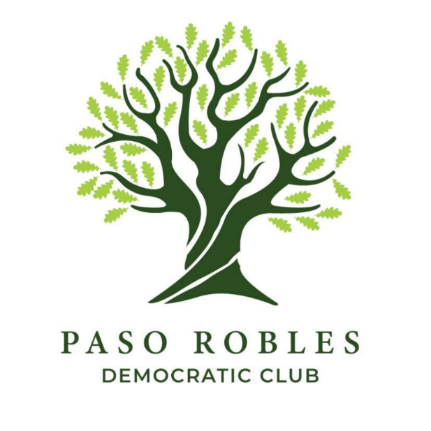 